Federation Council’s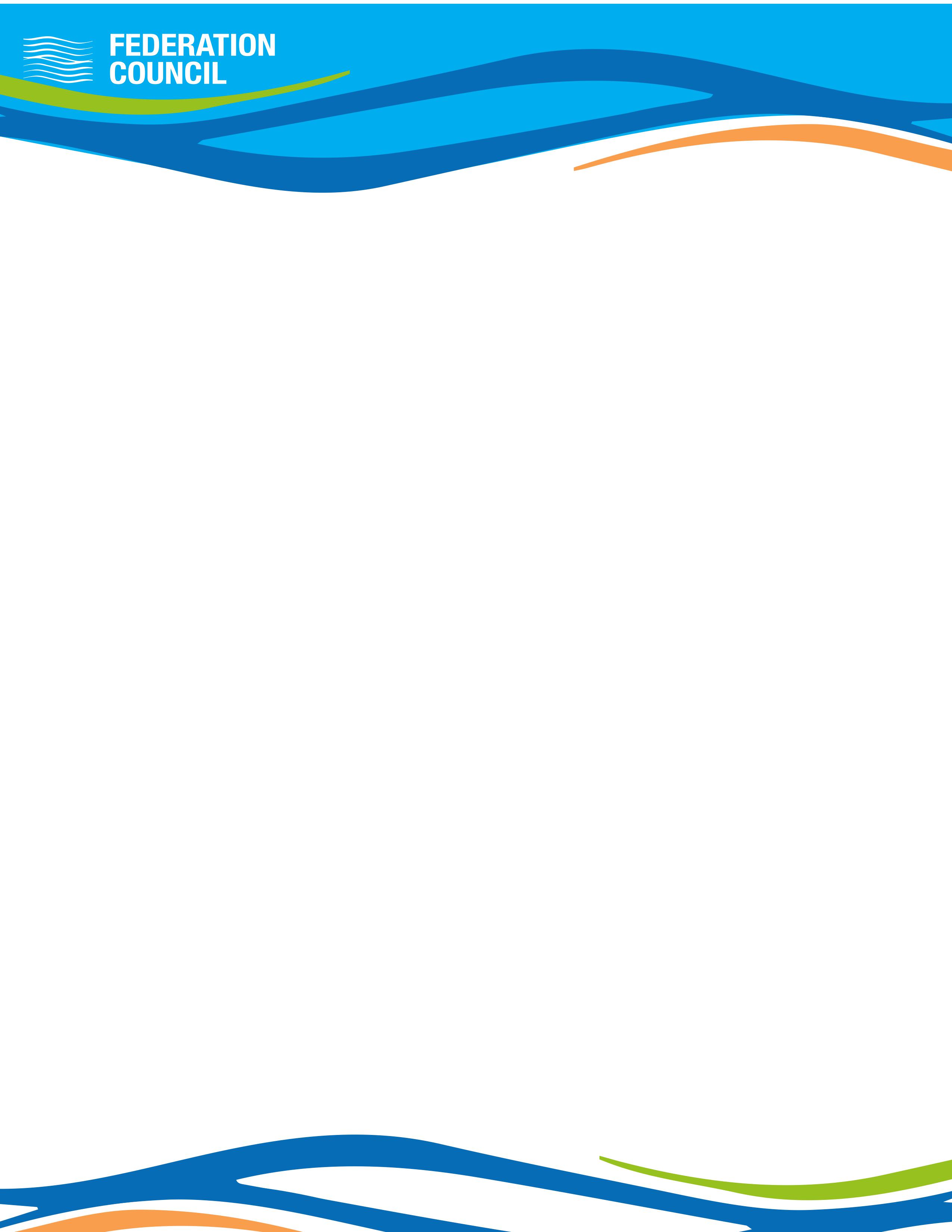 Disability Access and InclusionAction Plan2022-2026Word Version Developing Positive Community Attitudes and Behaviours How the council will build community awareness of the rights and abilities of people with disability, and support the development of positive attitudes and behaviours toward people with disability.Creating Liveable CommunitiesAll people including those with disability are able to exercise their rights, live, learn, work and play, feel safe, raise a family and grow old. Within their own community.Access to meaningful employmentPeople with disability have the opportunity to gain, retain, contribute effectively and experience the positive self and social benefits of employment.Improve access to mainstream services through better systems and processesPeople with disability are able to access information, systems, processes and services, and supporting their right to exercise choice and control. Objective 1: Develop the capacity of Councillors, executive staff and officers to address the barriers created by attitudes, practices and structures that limit the opportunities for people with disability. Objective 1: Develop the capacity of Councillors, executive staff and officers to address the barriers created by attitudes, practices and structures that limit the opportunities for people with disability. Objective 1: Develop the capacity of Councillors, executive staff and officers to address the barriers created by attitudes, practices and structures that limit the opportunities for people with disability. Objective 1: Develop the capacity of Councillors, executive staff and officers to address the barriers created by attitudes, practices and structures that limit the opportunities for people with disability. Objective 1: Develop the capacity of Councillors, executive staff and officers to address the barriers created by attitudes, practices and structures that limit the opportunities for people with disability. Action Action Timing Responsibility Council Area Measurement 1.1. Take a whole-of council approach and reflect council’s commitment to improve access and inclusion for people with disability in its key strategic policy and planning documents such as the Community Strategic Plan, Operational and Delivery Plan, Community Engagement Strategy, and Open Space Masterplans. Ongoing Governance and Executive Staff Access and inclusion have been incorporated into council key strategic documentation 1.2. Continue to meet monthly with the Federation Disability Access & Inclusion Committee. Ongoing Community Development Committee minutes taken and stored in Content Manager 1.3. Councillor delegates on the Federation Disability Access and Inclusion Committee to report to Council on the committee through their regular reports. Ongoing Councillor Delegate/s Council receive at least four delegate Federation Disability Access and Inclusion Committee reports per year. 1.4. Investigate interest in having a youth working group of the Committee. Year 4 Community Development Feedback showing community interest in a youth working group. 1.5. Investigate opportunities for funding partnerships to deliver access initiatives and programs, for example, State and Federal Government funding, sponsorship or patronage. Year 1, Year 2, Year 3, Year 4 Grants in conjunction with relevant departments Number of opportunities for external funding sought annually. Objective 2: Raise awareness about the contribution people with disability make to our community. Objective 2: Raise awareness about the contribution people with disability make to our community. Objective 2: Raise awareness about the contribution people with disability make to our community. Objective 2: Raise awareness about the contribution people with disability make to our community. Objective 2: Raise awareness about the contribution people with disability make to our community. Objective 2: Raise awareness about the contribution people with disability make to our community. Action Action Timing Responsibility Council Area Measurement 2.1. 2.1. Deliver online campaigns annually to inform, engage and educate about disability. Focus areas of campaigns could include: Not all disabilities are visible. Community awareness on mental health and psychosocial disabilities. Community awareness on Mobility Parking Scheme, Companion Cards and Invisible Disability Cards Shared footpath access (business and residents) Respectful behaviours and inclusive practices. Year 1, Year 2, Year 2, Year 4 Community Development & Communication Number of campaigns completed. Community feedback improvement in shared footpath access. 2.2. 2.2. Include images of people with disability in Council publications and communications, not just disability specific activities. Year 1, Year 2, Year 2, Year 4 Communication Council publications and digital content include images of people with disability. 2.3. 2.3. Celebrate International Day of People with Disability (IDPWD) – a day that celebrates the achievements of people with disability on the 3rd December each year. Year 1, Year 2, Year 2, Year 4 Community Development IDPwD is celebrated and promoted by Council each year. 2.4. 2.4. Promote the success and achievements of local or regional people with disability. Year 1, Year 2, Year 2, Year 4 Communication & Community Development When opportunities arise people with disability recognised in Council communication Objective 3: Exercise leadership in their community in promoting the importance of inclusion for all, addressing discriminatory attitudes, promoting good models of inclusive practices and approaching and influencing others through information provision and education. Objective 3: Exercise leadership in their community in promoting the importance of inclusion for all, addressing discriminatory attitudes, promoting good models of inclusive practices and approaching and influencing others through information provision and education. Objective 3: Exercise leadership in their community in promoting the importance of inclusion for all, addressing discriminatory attitudes, promoting good models of inclusive practices and approaching and influencing others through information provision and education. Objective 3: Exercise leadership in their community in promoting the importance of inclusion for all, addressing discriminatory attitudes, promoting good models of inclusive practices and approaching and influencing others through information provision and education. Objective 3: Exercise leadership in their community in promoting the importance of inclusion for all, addressing discriminatory attitudes, promoting good models of inclusive practices and approaching and influencing others through information provision and education. Action Timing Responsibility Council Area Measurement 3.1. Build a culture that recognises that everyone within the organisation (Councillors, senior managers and staff) has a responsibility and an important role to play in addressing the discrimination and the barriers created by attitudes, practices and structures that limit people with disability to fully participate in community life. Ongoing Executive Staff & Whole-of Council Approach Access and inclusion become a core part of what we do at council. 3.2. Provide opportunity for representation on Council committees and project working groups to people with disability. Year 1, Year 2, Year 2, Year 4 Whole-of Council Approach People with disability are represented on advisory committees and project working groups were appropriate. 3.3 Review Council’s Equal Employment Policy that ensures Council provides a workplace which is free from discrimination where all people are treated with courtesy and respect. Year 1 Risk & Human Resources Council’s Equal Employment Policy is reviewed and available on the Council website. 3.4. Organise Access and Inclusion Awareness Training Year 1 to Year 4 Human Resources Staff have completed Access and Inclusion Awareness Training 3.5Update Council’s induction programs to include information to create awareness about the rights and needs of people with a disability. Year 1 Human Resources Information on the rights and needs of people with disability included in Council Induction Program. 3.6. Register for Scope Australia’s 10 Steps to Communication Access to become a Communication Accessible Place. Year 4 Communication, Customer Service, & Library Council registered and working towards been a Communication Accessible Place. Objective 4: Provide information to local business to help them attract and cater for the needs of people with disability. Objective 4: Provide information to local business to help them attract and cater for the needs of people with disability. Objective 4: Provide information to local business to help them attract and cater for the needs of people with disability. Objective 4: Provide information to local business to help them attract and cater for the needs of people with disability. Objective 4: Provide information to local business to help them attract and cater for the needs of people with disability. Action Timing Responsibility Council Area Measurement 4.1. Assist businesses to understand and identify practical, cost-effective ways in which to make their business more accessible and inclusive. Year 2 Economic Development & Tourism Information Provided. 4.2. Continue to deliver with Intereach the Access at a Glance Program across the council area to engage and educate communities and businesses on the value of inclusion for both societal and commercial reasons. Year 1, Year 2 Community Development Access at a Glance Program delivered. Number of businesses that engaged. 4.3. Provide information on disability awareness training available to local business and community groups Year 4 Economic Development & TourismInformation Provided.Objective 5: Support organisations to build their skills in delivering activities for people with disability. Objective 5: Support organisations to build their skills in delivering activities for people with disability. Objective 5: Support organisations to build their skills in delivering activities for people with disability. Objective 5: Support organisations to build their skills in delivering activities for people with disability. Objective 5: Support organisations to build their skills in delivering activities for people with disability. Action Timing Responsibility Council Area Measurement 5.1. Amend the Council’s “Application to Use Council Sporting Fields, Parks and Associated Facilities” form to include information on how the sporting group is inclusive. Year 1 Customer Service Form updated and on website. 5.2. Partner with community organisations and sporting groups to deliver events or activities that support inclusion such as Active Inclusion Sports Days or Come and Try days. Year 1, Year 2, Year 3, Year 4 Community Development & Events Number of active inclusion days have been delivered across the council area over the four years.5.3. Provide information relevant to inclusive program to ensure that community recreation, sports, cultural and social programs are inclusive. Year 3 Recreation & Community Development Information on inclusive sports and community programs provided to sporting clubs. 5.4. Support initiatives or programs that provide opportunities for people of all abilities to participate in and enjoy community activities through the Council’s Community Grants Program. Year 1, Year 2, Year 3, Year 4 Community Development Number of initiatives that are supported under the Community Grants Program. Community feedback. Objective 7: Investigate opportunities for accessible tourism. Objective 7: Investigate opportunities for accessible tourism. Objective 7: Investigate opportunities for accessible tourism. Objective 7: Investigate opportunities for accessible tourism. Objective 7: Investigate opportunities for accessible tourism. Action Timing Responsibility Council Area Measurement 7.1. Audit facilities and service at the Ball Park and Urana Caravan Park to determine the accessibility and inclusion and add to Council’s Progressive Disability Access Improvement Program (PDAIP) if necessary. Year 1, Year 2 Development & Planning Audit completed and results included in Council’s Progressive Disability Access Improvement Program (PDAIP).7.2. Encourage accommodation and hospitality providers to be part of the Access at a Glance Program and use this as an opportunity to educate accessible tourism processes. Year 2 Tourism and Community Development Information shared. Number of businesses that participate. 7.3. Encourage accommodation and hospitality providers along with event organisers, to include access information on their website, ATDW online and all booking platforms. Year 3 Tourism Information shared. Number of businesses that participate. 7.4. Investigate opportunities to promote the area as a tourist destination for all abilities. Year 4 Tourism Report provided on findings and opportunities considered for future planning. Objective 1: Ensure access outcomes in a priority in Council’s Delivery Program. Objective 1: Ensure access outcomes in a priority in Council’s Delivery Program. Objective 1: Ensure access outcomes in a priority in Council’s Delivery Program. Objective 1: Ensure access outcomes in a priority in Council’s Delivery Program. Objective 1: Ensure access outcomes in a priority in Council’s Delivery Program. Action Timing Responsibility Council Area Measurement 1.1Make equity and access part of the key criteria for decisions about infrastructure, as well as customer engagement and communication platforms and software. Year 1, Year 2, Year 3, Year 4 Manager Infrastructure, Communication and IT & Customer Service. Access and inclusion are a key criterion in decision making matrix. Evidence in the infrastructure built, and software and hardware purchased. 2.1 Provide opportunity for representation on Council advisory committees and project working groups to people with disability. Year 1, Year 2, Year 3, Year 4 Whole-of Council and Disability Advisory Committee Terms of Reference and nomination process clearly identifies the opportunity. Number of people who identify a connection to disability on committees. 2.3. Involve the Committee in the design and planning phrases of new infrastructure and buildings to support the understanding and reflection of their needs. Year 1, Year 2, Year 3, Year 4 Infrastructure Number of times the Federation Disability Access and Inclusion Committee was consulted and their views considered. 2.4. Ensure DDA compliance is a standard consideration for all areas of the council operations. Year 1, Year 2, Year 3, Year 4 Whole-of Council. DA compliance is included in project scoping documentation and on internal /external forms where applicable. Objective 2: Continue to improve accessibility of the Federation’s streetscapes including parking, kerbs, ramps and footpaths. Objective 2: Continue to improve accessibility of the Federation’s streetscapes including parking, kerbs, ramps and footpaths. Objective 2: Continue to improve accessibility of the Federation’s streetscapes including parking, kerbs, ramps and footpaths. Objective 2: Continue to improve accessibility of the Federation’s streetscapes including parking, kerbs, ramps and footpaths. Objective 2: Continue to improve accessibility of the Federation’s streetscapes including parking, kerbs, ramps and footpaths. Action Timing Responsibility Council Area Measurement 2.1.Continue to maintain footpath as per maintenance program with prioritisation of high-risk areas (e.g., Schools, supermarkets, hospitals, pharmacies, etc.) and customer requests. Year 1, Year 2, Year 3, Year 4 Infrastructure Actions from footpaths maintenance program delivered. 2.2.Consult schools and preschools across the council area to determine the need for accessible carparks and access to the school gate. Year 1 Infrastructure Schools consulted. 2.3. Educate businesses on the importance of adhering and complying with the Council’s Commercial Use of Footpaths and Roads Policy and Procedure. Year 1 Environment Education delivered. Feedback from community. Compliance fines issued. 2.4. Develop a priority list of accessible parking to either improve or increase the number of spaces. Year 2 Infrastructure Priority list created and shared with relevant staff. 2.5. Run a campaign encouraging residents to maintain vegetation on their property and the nature strip to ensure no footpath obstruction. Year 2 Communication & Recreation Campaign delivered. Feedback from community. 2.6. Consider road crossing safety improvements and particularly focus on where older people and people with disability live, providing them with suitable pathways to access services, parks and community facilities and to encourage active transport. Year 4 Infrastructure Road crossing safety improvements identified and a plan in place to improve communicated.Objective 3: Continue to improve accessibility and inclusion to parks, play spaces, streetscapes, sports precincts and open spaces. Objective 3: Continue to improve accessibility and inclusion to parks, play spaces, streetscapes, sports precincts and open spaces. Objective 3: Continue to improve accessibility and inclusion to parks, play spaces, streetscapes, sports precincts and open spaces. Objective 3: Continue to improve accessibility and inclusion to parks, play spaces, streetscapes, sports precincts and open spaces. Objective 3: Continue to improve accessibility and inclusion to parks, play spaces, streetscapes, sports precincts and open spaces. Action Timing Responsibility Council Area Measurement 3.1.Use universally accessible park and street furniture in open space and streetscapes when installing new or replacing old furniture. As required. Infrastructure, Project Officers guided by Recreation Furniture implemented. 3.2. Adopt the NSW Everyone Can Play Guidelines key principles when considering upgrades to playgrounds or equipment. As required. Infrastructure Projects Guideline’s part of the scoping process and criteria. 3.3. Incorporate access and inclusion as a key feature into our future scoping of infrastructure or major projects such as the Mulwala Bike Track, Urana Hospital Upgrade and Ball Park Precedent. Year 1, Year 2, Year 3, Year 4 Infrastructure Projects Access and inclusion considerations part of the scoping process and criteria. 3.4. Identify opportunities to improve and increase seating, shade, shelter and street lighting for comfort, rest and safety at bus stops, in recreation areas, in the central shopping area and on route to services and facilities. Year 1 Infrastructure Opportunities identified and noted for consideration as part of council’s capital works program. Objective 4: Increase access and inclusive practices at our buildings, and facilities. Objective 4: Increase access and inclusive practices at our buildings, and facilities. Objective 4: Increase access and inclusive practices at our buildings, and facilities. Objective 4: Increase access and inclusive practices at our buildings, and facilities. Objective 4: Increase access and inclusive practices at our buildings, and facilities. Objective 4: Increase access and inclusive practices at our buildings, and facilities. Action Action Timing Responsibility Council Area Measurement 4.1. Conduct an audit of buildings owned or managed by council to access compliance with Australian Standards for access and mobility (As1428 Parts 1-5). Conduct an audit of buildings owned or managed by council to access compliance with Australian Standards for access and mobility (As1428 Parts 1-5). Year 1, Year 2 Environment, Facilities & Regulations Audit is completed of all council owned or managed buildings. 4.2. Develop a Progressive Disability Access Improvement Program (PDAIP) for the accessibility of existing Council buildings and infrastructure within a framework of inclusive policies, local priorities and financial capacity. Develop a Progressive Disability Access Improvement Program (PDAIP) for the accessibility of existing Council buildings and infrastructure within a framework of inclusive policies, local priorities and financial capacity. Year 3 Facilities & Infrastructure A Progressive Disability Access Improvement Program is developed and communicated to staff and the community. 4.3. 4.3. Investigate opportunities for funding partnerships to either upgrade or retrofit of priority buildings from the Progressive Disability Access Improvement Program. Year 4 Infrastructure Grants Council is working towards the improvement of accessibility of existing council buildings and infrastructure. 4.4. 4.4. All new Council buildings or facilities at a minimum will be designed to incorporate all legalised accessibility standards under the Disability (Access to Premises - Buildings) Standards 2010 (Premises Standards) and where possible include enhanced accessibility features that facilitate access for all community members. Year 1, Year 2, Year 3, Year 4 Infrastructure Project Officers All new council buildings will be designed to incorporate all legislated accessibility building standards and incorporate enhanced DDA accessibility features that facilitate access for all community members. Evidence that disability access has been considered at every stage of a major project. 4.5. 4.5. Ensure streetscape masterplans aim to have continuous accessible paths of travel and pedestrian connections between facilities and services in town centres. Year 1, Year 2, Year 3, Year 4 Infrastructure & Operations Masterplans of streetscapes include access and inclusion principles. 4.6. 4.6. Continue to review and investigate options for programs at the Corowa Aquatic Centre and other public swimming pools that are inclusive of people with disability. Year 1, Year 2, Year 3, Year 4 Environment, Facilities & Regulations Program is reviewed. Number of inclusive programs considered. Feedback from community Objective 5: Increase access at council owned or managed public toilets. Objective 5: Increase access at council owned or managed public toilets. Objective 5: Increase access at council owned or managed public toilets. Objective 5: Increase access at council owned or managed public toilets. Objective 5: Increase access at council owned or managed public toilets. Action Timing Responsibility Council Area Measurement 5.1. Public toilets will be regularly cleaned and maintained to ensure Council’s public toilet infrastructure meets the needs of the community and expectation at all times. Washroom facilities are properly stocked and have adequate supplies of toilet paper, soap, water, and drying facilities. On-going. Environment, Facilities & Regulations Feedback from community 5.2. Conduct an audit of public toilets council to access compliance with Australian Standards for access and mobility (As1428 Parts 1-5). Year 1, Year 2 Planning & Environment, Facilities & Regulations One dozen public toilets audited per year. 5.3. Install hooks on back of toilet doors and near handwashing facilities. Year 1, Year 2 Environment, Facilities & Regulations Installation of hooks. 5.4. Develop a Progressive Disability Access Improvement Program (Public Toilets) for the accessibility of existing public toilets to either upgrade or retrofit where necessary. Year 3 Environment, Facilities & Regulations & Infrastructure. Progressive Disability Access Improvement Pro-gram developed. 5.5. Examine the need to include a Master Locksmith Accessible Key (MLAK) lock on one toilet block in each main town. Year 4 Environment, Facilities & Regulations & Infrastructure. MLAK included in project scoping of new or updated public toilets5.6. Investigate opportunities for funding partnerships to either upgrade or retrofit of priority buildings from the Progressive Disability Access Improvement Program (Public Toilets) including but not limited to Boree Creek Tim Fischer Park, Corowa RSL Park, Memorial Plaza, Morundah Recreation Reserve, and Urana Courthouse. Year 4 Infrastructure Grants Council is working towards the improvement of accessibility of existing council owned Objective 6: Endeavour for services, programs and events to be accessible to people with disability, promote their participation, and provide people with disability opportunities to participate equally alongside other members of the community. Objective 6: Endeavour for services, programs and events to be accessible to people with disability, promote their participation, and provide people with disability opportunities to participate equally alongside other members of the community. Objective 6: Endeavour for services, programs and events to be accessible to people with disability, promote their participation, and provide people with disability opportunities to participate equally alongside other members of the community. Objective 6: Endeavour for services, programs and events to be accessible to people with disability, promote their participation, and provide people with disability opportunities to participate equally alongside other members of the community. Objective 6: Endeavour for services, programs and events to be accessible to people with disability, promote their participation, and provide people with disability opportunities to participate equally alongside other members of the community. Objective 6: Endeavour for services, programs and events to be accessible to people with disability, promote their participation, and provide people with disability opportunities to participate equally alongside other members of the community. Action Action Timing Responsibility Council Area Measurement 6.1. Ensure that accessibility and inclusiveness for people with disability is considered in the planning of Council programs, planning and activities. Ensure that accessibility and inclusiveness for people with disability is considered in the planning of Council programs, planning and activities. Year 1, Year 2, Year 3, Year 4 Tourism, Library, Events & Community Development Evidence of inclusive practices. 6.2. Review community event and venue hire application forms and templates to ensure access requirements are meet and to encourage applicants to consider incorporating other accessibility measures into the planning and delivery of all non-council events and activities. Review community event and venue hire application forms and templates to ensure access requirements are meet and to encourage applicants to consider incorporating other accessibility measures into the planning and delivery of all non-council events and activities. Year 1 Events & Facilities Application forms reviewed and amended to include access and inclusion as a requirement. 6.3. Incorporate accessibility measures into the Community Grant Funding Program eligibility criteria. Incorporate accessibility measures into the Community Grant Funding Program eligibility criteria. Year 2 Community Development & Grants Grant application reviewed and mended to include access and inclusion as a requirement. 6.4. Support mobility scooter usage by working with the business community to establish and promote the “Recharge Scheme” (power point access to recharge scooter / electric wheelchair batteries). Support mobility scooter usage by working with the business community to establish and promote the “Recharge Scheme” (power point access to recharge scooter / electric wheelchair batteries). Year 3 Eco Dev & Road Safety Evidence of consultation with local businesses on Recharge Systems. 6.5. Ensure that accessibility and inclusiveness for people with disability is considered in the planning of Council programs, planning and activities. Ensure that accessibility and inclusiveness for people with disability is considered in the planning of Council programs, planning and activities. Year 1, Year 2, Year 3, Year 4 Tourism, Library & Community Development Evidence of inclusive practices. 6.6. Continue where applicable to provide free or subsidised transport to major community events run by Council. Continue where applicable to provide free or subsidised transport to major community events run by Council. Year 1, Year 2, Year 3, Year 4 Community Development Number of events with free or subsidised transport offered. 6.7. 6.7. Implement road safety initiatives throughout the council area including mobility workshops and pedestrian safety. Year 2, Year 3, Year 4 Road Safety Type and number of road safety initiatives delivered.Objective 7: Ensure our civic spaces and libraries, are inclusive hubs and welcoming with easy access for all. Objective 7: Ensure our civic spaces and libraries, are inclusive hubs and welcoming with easy access for all. Objective 7: Ensure our civic spaces and libraries, are inclusive hubs and welcoming with easy access for all. Objective 7: Ensure our civic spaces and libraries, are inclusive hubs and welcoming with easy access for all. Objective 7: Ensure our civic spaces and libraries, are inclusive hubs and welcoming with easy access for all. Action Timing Responsibility Council Area Measurement 7.1. Continue to offer and provide home library, mobile and online services where possible. Ongoing Library Home library, mobile and online services are offered. 7.2. Continue to host a number of regular and special events and workshops that provide opportunities for people of all abilities to participate and connect with others such as author talks, educational workshops and story-times. Year 1, Year 2, Year 3, Year 4 Library Two events or workshops hosted per year. Community feedback. 7.3. Investigate partnering opportunities with local service providers to expand our services to people with disability and offer programs such as art therapy at our libraries. Year 2 Library & Community Development Partnerships established. 7.4. Develop alternative communication tools for customer service and library staff to use such as a communication board displaying services or activities and talking maps to assist interactions between staff and customers. Year 3 Customer Service, Library & Community Development Communication board and Talking Map created for customer facing outlets. 7.5. Conduct an audit of Corowa, Mulwala and Howlong Library buildings to access compliance with Australian Standards for access and mobility (As1428 Parts 1-5). Year 3 Planning & Environment, Facilities & Regulations Audited conducted and information 7.6. Based on the results of the audit of library buildings by the council and in line with the broader review of library services investigate funding opportunities to support the upgrade or retrofit of library buildings. Year 4 Community & Eco Develop Manager, Grants Grant funding opportunities identified and applications submitted. Objective 8: Promote the availability of accessible venues and facilities across the Federation Council area. Objective 8: Promote the availability of accessible venues and facilities across the Federation Council area. Objective 8: Promote the availability of accessible venues and facilities across the Federation Council area. Objective 8: Promote the availability of accessible venues and facilities across the Federation Council area. Objective 8: Promote the availability of accessible venues and facilities across the Federation Council area. Action Timing Responsibility Council Area Measurement 8.1. Continue to update the Council’s website with information on accessibility of council facilities, playgrounds, parks and offices. Year 1 Communications, with support from Facilities & Recreation Website updated. 8.2. Maintain information about accessible toilets and change facilities on the National Public Toilet Map. Year 1, Year 3 GIS Officer National Public Toilet Map updated bi-annually. 8.3. Include information about access in any new promotional material and signage of council facilities (where applicable). Year 1, Year 2, Year 3, Year 4 Infrastructure, Tourism, & Communications Signage and promotional includes accessibility information on major and minor projects. 8.4. Continue to list council buildings and infrastructure alongside local businesses on online directories that are focused on disability. Year 1, Year 2 Community Development Council buildings infrastructure included as participating businesses on the Access with a Glance Program.8.5. Run promotional stories showing people with disability using council venues and facilities. Year 1, Year 2, Year 3, Year 4 Communications Where applicable media releases and other material includes accessibility and inclusion information.8.6. Educate Communications, Facilities, Events and Library staff and promote the use of companion cards at Council facilities and events. Year 1, Year 2, Year 3, Year 4 Community Development Education. Communications, Facilities, Pools, Events and Library -Promotion. Staff aware of and information on websites on companion cards. Staff accepting Companion Cards. Objective 9: Advocates for accessible and adequate transport in our community. Objective 9: Advocates for accessible and adequate transport in our community. Objective 9: Advocates for accessible and adequate transport in our community. Objective 9: Advocates for accessible and adequate transport in our community. Objective 9: Advocates for accessible and adequate transport in our community. Action Timing Responsibility Council Area Measurement 9.1. Advocate for improved transport networks and services. Year 1, Year 2, Year 3, Year 4 Infrastructure Community & Eco Dev Manager Examples of advocacy. 9.2. Work with service providers to coordinate the efficient use of current community transport, by increasing their service availability, to recruit suitable volunteer drivers and reduce client costs. Year 1, Year 2, Year 3, Year 4 Community & Eco Dev Manager & Community Development Examples of partnerships or initiatives that support improvements in community transport. 9.3. Investigate and support innovative ways the community can better support each other’s transport needs with such things “Share your ride.” Year 1, Year 2, Year 3, Year 4 Community & Eco Dev Manager & Community Development Examples of initiatives. Community feedback. 9.4. Provide support and input to relevant and appropriate regional, state and national campaigns and consultations on improved accessible public transport in rural and regional areas. Year 1, Year 2, Year 3, Year 4 Community & Eco Dev Manager Examples of support or input.Objective 10: Advocate from access to medical, allied health and disability services for people across the Federation Council area. Objective 10: Advocate from access to medical, allied health and disability services for people across the Federation Council area. Objective 10: Advocate from access to medical, allied health and disability services for people across the Federation Council area. Objective 10: Advocate from access to medical, allied health and disability services for people across the Federation Council area. Objective 10: Advocate from access to medical, allied health and disability services for people across the Federation Council area. Action Timing Responsibility Council Area Measurement 10.1. Advocate to State/ Federal government to raise the profile of the need for more allied health sector and improved consumer access to allied health services. Year 1, Year 2, Year 3, Year 4 Community & Eco Dev Manager Examples of advocacy. 10.2. Assist the advocacy for more fly-in-fly-out (FIFO) medical and allied health services to for people with disability to outreach to the council area. As requested. Community & Eco Dev Manager Examples of advocacy. 10.3. Advocate and encourage solutions to providing accessible services for people with disability in the council area. Year 1, Year 2, Year 3, Year 4 Community & Eco Dev Manager Examples of advocacy. 10.4. Strengthen relationships with health, community and disability service providers to ensure services available in our local community meet our needs. Year 1, Year 2, Year 3, Year 4 Community & Eco Dev Manager supported by Community Development Examples of support or input 10.5. Ensure regular contact with disability organisations to ensure understanding and awareness of current trends and gaps for people with a disability. Ensure regular contact with disability organisations to ensure understanding and awareness of current trends and gaps for people with a disability. Year 1, Year 2, Year 3, Year 4 Community & Eco Dev Manager supported by Community Development Evidence of trends and gabs for people with disability. 10.6. 10.6. Encourage service providers to list on Council’s Community Directory so people are aware of local or outreaching services in the Federation Council area. Year 1, Year 2, Year 3, Year 4 Community Development Number of service providers listed. Community feedback. Number of service providers listed. Community feedback. 10.7. 10.7. Host quarterly Federation and surrounds Interagency Meetings. Year 1, Year 2, Year 3, Year 4 Community Development Minutes from Interagency meetings.Objective 11: Advocate and support the development of inclusive affordable housing where there is access to services. Objective 11: Advocate and support the development of inclusive affordable housing where there is access to services. Objective 11: Advocate and support the development of inclusive affordable housing where there is access to services. Objective 11: Advocate and support the development of inclusive affordable housing where there is access to services. Objective 11: Advocate and support the development of inclusive affordable housing where there is access to services. Action Timing Responsibility Council Area Measurement 11.1. Continue to manage and promote council owned social housing as suitable to people with disability. Year 1, Year 2, Year 3, Year 4 Property Housing maintained. Number of people with disability who occupies. Community feedback. 11.2. Encourage home builders to consider the Liveable Housing Design Guidelines (LHD) and a universal design approach that takes into account people at all life stages, to achieve accessible design solutions based on principles of usability, adaptability, accessibility, safety and lifetime value. Year 3 Planning Guidelines included on website. Homes built that are of universal design. 11.3. Encourage external organisation who propose the development of a group or community home in the council area. As requested. Community & Eco Dev Manager Examples of input. Community feedback. 11.4. Provide support and input to relevant and appropriate regional, state and national campaigns and consultations affecting local people with disability Year 1, Year 2, Year 3, Year 4 Community & Eco Dev Manager Examples of support or input.Objective 1: Increase the opportunity for employment of people with a disability within Council. Objective 1: Increase the opportunity for employment of people with a disability within Council. Objective 1: Increase the opportunity for employment of people with a disability within Council. Objective 1: Increase the opportunity for employment of people with a disability within Council. Objective 1: Increase the opportunity for employment of people with a disability within Council. Action Timing Responsibility Council Area Measurement 1.1.Ensure the annual employee survey which incorporates people with disability, their needs, and how the Council can support people will disability in the workplace. Year 1 Human Resources supported by Risk Survey conducted. 1.2. Review and make improvements to our employment policies, procedures, practices and systems. Year 1, Year 2 Human Resources Policies reflect the employment of a diverse workforce 1.3. Continue to provide, and investigate future opportunities, to employ people with disability including work experience, traineeships, supported employment, flexible work hours, and reasonable adjustments to the workplace environment. Year 1, Year 2, Year 3, Year 4 Human Resources Number of people with disability employed and maintained employment. 1.4. Liaise with disability employment agencies to improve Council’s strategies for employment of people with a disability and how to support workers when appointed. Year 1, Year 2, Year 3, Year 4 Human Resources Evidence of engagement. Staff feedback. 1.5. Review and update Council’s volunteering policies, and Volunteer Management Procedure to ensure inclusive. Year 4 Community Development and Risk Policy &  Management Procedure in place.Objective 2: Exercise Council’s responsibilities as equal opportunity employers and community leaders to work with others to enhance local employment opportunities for people with a disability. Objective 2: Exercise Council’s responsibilities as equal opportunity employers and community leaders to work with others to enhance local employment opportunities for people with a disability. Objective 2: Exercise Council’s responsibilities as equal opportunity employers and community leaders to work with others to enhance local employment opportunities for people with a disability. Objective 2: Exercise Council’s responsibilities as equal opportunity employers and community leaders to work with others to enhance local employment opportunities for people with a disability. Objective 2: Exercise Council’s responsibilities as equal opportunity employers and community leaders to work with others to enhance local employment opportunities for people with a disability. Objective 2: Exercise Council’s responsibilities as equal opportunity employers and community leaders to work with others to enhance local employment opportunities for people with a disability. Action Action Timing Responsibility Council Area Measurement 2.1. Provide support and input to relevant and appropriate regional, state and national campaigns and consultations in regards to employment for people with disability. Provide support and input to relevant and appropriate regional, state and national campaigns and consultations in regards to employment for people with disability. Year 1, Year 2, Year 3, Year 4 Eco Dev and Human Resources Examples of support or input. Business feedback. 2.2. Continue to build relationships with local employment agencies. Continue to build relationships with local employment agencies. Year 1, Year 2, Year 3, Year 4 Eco Dev and Human Resources Evidence of relationship. Feedback from employment agencies. 2.3. Develop partnerships and networks to educate local businesses on the benefits of employing people with disability. Develop partnerships and networks to educate local businesses on the benefits of employing people with disability. Year 3 Eco Dev Evidence of partnerships or networks. Feedback from business. 2.4. Promote and include information on the council website on the benefits of employing a person with disability. Promote and include information on the council website on the benefits of employing a person with disability. Year 3 Eco Dev Campaign run. Feedback from business. 2.5. Advocate and encourage social enterprises that provide employment or training opportunities for people with disability. Advocate and encourage social enterprises that provide employment or training opportunities for people with disability. Year 1, Year 2, Year 3, Year 4 Community & Eco Dev Manager Examples of advocacy. Community feedback. 2.6. Promote education, employment and volunteering opportunities to community networks. Promote education, employment and volunteering opportunities to community networks. Year 1, Year 2, Year 3, Year 4 Communication & Human Resources Examples of advocacy. Community feedback. 2.7. Raise awareness of disability service providers that provide day programs for people within the council area. Raise awareness of disability service providers that provide day programs for people within the council area. Year 4 Community Development Examples of advocacy. Community feedback. 2.8. Advocate for community transport and / or on demand transport in the Federation Council area. Advocate for community transport and / or on demand transport in the Federation Council area. Year 1, Year 2, Year 3, Year 4 Community & Eco Dev Manager, & Community Development Evidence of advocacy. 2.9. 2.9. Advocate to State/ Federal government to raise the profile of the challenges of rural schools to cater for children with disability. Year 1, Year 2, Year 3, Year 4 Community & Eco Dev Manager Evidence of advocacy. 2.10. 2.10. Ensure regular contact with schools, training providers and early education providers to ensure understanding and awareness of current trends and gaps for people with a disability. Year 1, Year 2, Year 3, Year 4 Community & Eco Dev, & Community Development Evidence of trends and gabs for people with disability.Objective 1: Continue to improve Council’s communication and information approaches and systems and ensure they address the needs of staff, volunteers and community members with disability. Objective 1: Continue to improve Council’s communication and information approaches and systems and ensure they address the needs of staff, volunteers and community members with disability. Objective 1: Continue to improve Council’s communication and information approaches and systems and ensure they address the needs of staff, volunteers and community members with disability. Objective 1: Continue to improve Council’s communication and information approaches and systems and ensure they address the needs of staff, volunteers and community members with disability. Objective 1: Continue to improve Council’s communication and information approaches and systems and ensure they address the needs of staff, volunteers and community members with disability. Action Timing Responsibility Council Area Measurement 1.1. Update knowledge base for customer service and library staff to include advice on how to respond to requests for information that is more accessible and inclusive. Year 1 Customer Service & Library Staff updated and confident on providing information. 2.2. 2.2. Use the council’s Age-Friendly Communication Guide as a reference for engaging and communicating with the community including best practice use of colour and font. Year 1, Year 2, Year 3, Year 4 Communication Feedback from the community. 3.3. Offer alternative methods for being involved in council consultation and engagement processes such as focus groups, face to face meetings, phone calls, written or emails, along with online and hardcopy surveys. Offer alternative methods for being involved in council consultation and engagement processes such as focus groups, face to face meetings, phone calls, written or emails, along with online and hardcopy surveys. Year 1, Year 2, Year 3, Year 4 Communication & Whole-of Council Approach Level of engagement. Alternative methods become the norm. 4.4. Ensure that at least one representative from communication, customer service and community development team completes online accessible document training. Ensure that at least one representative from communication, customer service and community development team completes online accessible document training. Year 3 Communication, Customer Service & Community Development Staff completed training. 5.5. Identify and work through updating key forms, and data/ fact sheets in word accessible format. Identify and work through updating key forms, and data/ fact sheets in word accessible format. Year 4 Customer Service & Communication Primary forms available in word accessible format on the website. 6.6. Continue to use and offer non-technology reliant communication methods such as local papers, newsletters, community and library event flyers, letterbox drops and tourism collateral. Continue to use and offer non-technology reliant communication methods such as local papers, newsletters, community and library event flyers, letterbox drops and tourism collateral. Year 1, Year 2, Year 3, Year 4 Communication, Library, & Tourism Communication methods used. Feedback from the community 7.7. Continue to provide an online community directory and youth hub and promote its use within the community and to service providers. Continue to provide an online community directory and youth hub and promote its use within the community and to service providers. Year 1, Year 2, Year 3, Year 4 Community Development Level of engagement. Feedback from community.Objective 2: Continually improve our request, complaints and response processes. Objective 2: Continually improve our request, complaints and response processes. Objective 2: Continually improve our request, complaints and response processes. Objective 2: Continually improve our request, complaints and response processes. Objective 2: Continually improve our request, complaints and response processes. Objective 2: Continually improve our request, complaints and response processes. Action Timing Responsibility Council Area Measurement 2.1. 2.1. Add ‘speech to text’ technology to allow frontline staff to communicate with people who are deaf. Promote that it’s available. Year 1 Customer Service & IT, & Library “Speech to Text” added. Availability promoted on council websites and signage. 2.2. 2.2. Review Council’s Complaint Handling Policy to identify opportunities to improve access and inclusion and update where applicable. Year 1 Customer Service & IT Complaint Handling Policy reviewed and update if applicable. 3.3. 3.3. Collect data on disability access issues raised and resolved through Council’s Customer Request Management (CRM) system and review annually. Year 1, Year 2, Year 3, Year 4 Records & Customer Service Data collected and report prepared and distributed to relevant staff Objective 3: Ensure that Council’s digital communication systems are accessible and inclusive. Objective 3: Ensure that Council’s digital communication systems are accessible and inclusive. Objective 3: Ensure that Council’s digital communication systems are accessible and inclusive. Objective 3: Ensure that Council’s digital communication systems are accessible and inclusive. Objective 3: Ensure that Council’s digital communication systems are accessible and inclusive. Objective 3: Ensure that Council’s digital communication systems are accessible and inclusive. Action Timing Responsibility Council Area Measurement 3.1. 3.1. Review Council’s websites to ensure compliance with Web Content Accessibility Guidelines (WCAG) 2.0 Level AA standard. Year 3 Communications Web compliance audited biennially and compliance actions addressed. 3.2. 3.2. Explore innovative ways to provide and gather information using modern technology, methods, and trends. Year 1, Year 2, Year 3, Year 4 Communications & IT Evidence of innovative ways. 3.3. 3.3. Trail providing one strategic document in Easy English or plain language to meet your readers’ needs. Year 4 Leadership Group supported by Communications Document created. Statistics of use by community. . . Include a statement on Council’s website that provides information about the accessibility of content and a contact option for requesting alternate formats. Year 3 Communications supported by Community Development Statement developed and on website alongside Communication Access form. Link to statement referred to when council documents are available in alternate formats. Objective 4: Ensure that people with disability can participate in civic and council engagement such as council elections, council meetings, council consultation processes, and membership of council’s committees. Objective 4: Ensure that people with disability can participate in civic and council engagement such as council elections, council meetings, council consultation processes, and membership of council’s committees. Objective 4: Ensure that people with disability can participate in civic and council engagement such as council elections, council meetings, council consultation processes, and membership of council’s committees. Objective 4: Ensure that people with disability can participate in civic and council engagement such as council elections, council meetings, council consultation processes, and membership of council’s committees. Objective 4: Ensure that people with disability can participate in civic and council engagement such as council elections, council meetings, council consultation processes, and membership of council’s committees. Objective 4: Ensure that people with disability can participate in civic and council engagement such as council elections, council meetings, council consultation processes, and membership of council’s committees. Action Action Timing Responsibility Council Area Measurement 1. Frontline staff have an understanding of the use of the National Relay Service. Frontline staff have an understanding of the use of the National Relay Service. Year 4 Customer Service & IT Staff have been given information and understand. 2. Develop and implement a Communication Access Form that can be used when promoting engagement activities to encourage people to advise of any accessibility requirements. Develop and implement a Communication Access Form that can be used when promoting engagement activities to encourage people to advise of any accessibility requirements. Year 3 Communication Access form on website. Number of requests Received.Objective 5: Emergency Management is inclusive of people with disability. Objective 5: Emergency Management is inclusive of people with disability. Objective 5: Emergency Management is inclusive of people with disability. Objective 5: Emergency Management is inclusive of people with disability. Objective 5: Emergency Management is inclusive of people with disability. Action Timing Responsibility Council Area Measurement 5.1. Consult with Council’s Committee to improve awareness amongst people with disability about local emergency information resources, and advocate to primary agencies about any issues raised about access to emergency information. Year 1 Emergency Management Committee consulted and feedback recorded. 5.2. Review and ensure the Federation Council’s Emergency Management Plan addresses the needs of people with disability. Year 2 Emergency Management Emergency Management Plan is reviewed and any issues addressed. 5.3. Provide the Federation Council Emergency Management Plan in accessible formats and Easy English. Year 4 Emergency Management & Communication Emergency Management Plan is available on the website in accessible word and Easy Read format. 5.4. Review and ensure emergency evacuation procedures for all Council administration buildings and depots that address the needs of people with disability. Year 1, Year 2, Year 3, Year 4 Emergency Management & Facilities Two Emergency Evacuation Procedures are reviewed and updated, if necessary, each year.Objective 6: Council will review its progress on improving access and inclusion, and work to evaluate impacts and outcomes to inform further actions. Objective 6: Council will review its progress on improving access and inclusion, and work to evaluate impacts and outcomes to inform further actions. Objective 6: Council will review its progress on improving access and inclusion, and work to evaluate impacts and outcomes to inform further actions. Objective 6: Council will review its progress on improving access and inclusion, and work to evaluate impacts and outcomes to inform further actions. Objective 6: Council will review its progress on improving access and inclusion, and work to evaluate impacts and outcomes to inform further actions. Objective 6: Council will review its progress on improving access and inclusion, and work to evaluate impacts and outcomes to inform further actions. Action Action Timing Responsibility Council Area Measurement 6.1. Staff to report progress every 12 months. Staff to report progress every 12 months. Year 1, Year 2, Year 3, Year 4 Whole-of Council, & Community Development Pulse reporting completed by responsible staff and results shared with Leadership Group.6.2. 6.2. Report annually on progress of the plan as part of the Council’s annual reporting process. Year 1, Year 2, Year 3, Year 4 Governance & Community Development Report included in annual report. 6.3. 6.3. Review and develop a new plan every four years. Year 4 Whole-of Council Approach & Community Development. Review conducted and process for drafting a new plan underway. 